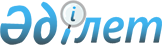 О внесении дополнения в постановление Правительства Республики Казахстан от 30 апреля 2013 года № 436 "О создании Межведомственной комиссии по вопросам международных договоров Республики Казахстан"Постановление Правительства Республики Казахстан от 26 декабря 2018 года № 891
      Правительство Республики Казахстан ПОСТАНОВЛЯЕТ:
      1. Внести в постановление Правительства Республики Казахстан от 30 апреля 2013 года № 436 "О создании Межведомственной комиссии по вопросам международных договоров Республики Казахстан" следующее дополнение:
      в составе Межведомственной комиссии по вопросам международных договоров Республики Казахстан, утвержденной указанным постановлением:
      после строки:
      "вице-министр образования и науки Республики Казахстан"
      дополнить строкой следующего содержания:
      "вице-министр оборонной и аэрокосмической промышленности Республики Казахстан".
      2. Настоящее постановление вводится в действие со дня его подписания.
					© 2012. РГП на ПХВ «Институт законодательства и правовой информации Республики Казахстан» Министерства юстиции Республики Казахстан
				
      Премьер-Министр
Республики Казахстан 

Б. Сагинтаев
